2023学年第一学期浙江省四校联盟联考试题英语学科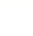 命题：浙江省杭州第二中学第 一 部分 听力 ( 共 两 节 ， 满 分 3 0 分 )做题时，先将答案标在试卷上。录音内容结束后，你将有两分钟的时间将试卷上的答案转涂到答题卡 上。第一节(共5小题；每小题1.5分，满分7.5分)听下面5段对话。每段对话后有一个小题，从题中所给的A、B、C 三个选项中选出最佳选项，并标在 试卷的相应位置。听完每段对话后，你都有10秒钟的时间来回答有关小题和阅读下一小题。每段对话仅读 一遍。1.Where is the woman probably from?A.Peru. 			B.Britain. 				C.Mexico.2.What will the man do tonight?A.Attend a party. 	B.Reply to an invitation. 	C.Practise football.3.What does the woman think of her old roommate?A.Self-centered. 	B.Considerate. 			C.Cautious.4.What should the city do according to the woman?A.Create more jobs. 	B.Improve the air quality. 	C.Close some businesses.5.What are the speakers mainly talking about?A.Their insufficient sleep. 	B.Their pretty dormitory. C.The unusual weather.第二节(共15小题；每小题1.5分，满分22.5分)听下面5段对话或独白。每段对话或独白后有几个小题，从题中所给的A 、B 、C 三个选项中选出最佳 选项，并标在试卷的相应位置。听每段对话或独白前，你将有时间阅读各个小题，每小题5秒钟；听完后，各小题将给出5秒钟的作答时间。每段对话或独白读两遍。听第6段材料，回答第6和7题。6.What time is it when the conversation happens?A.At 2:50 pm. 		B.At 3:20 pm. C.Around 3:10 pm7.What does the woman plan to do with the paper?A.To note down the solar eclipse(日食). B.To stop the birds singing. C.To protect her eyes.听第7段材料， 回答第8至10题。8.How does the woman feel now?A.Excited. 		B.Upset. 		C.Angry9.What did the woman do well?A.Driving uphill. 	B.Making turns. 	C.Parking10.Why did the woman hit a car?A.She failed to use the handbrake. B.She didn't turn her head. C.She drove too fast.听第8段材料，回答第11 至13 题，。11.Where did the man start making pots?A.In India. B.In Scotland. C.In Austria.12.Why did the man travel at the very beginning?A.To pursue a romantic relationship.B.To find out what he was interested in.C.To learn how to make beautiful pots.13.What can be known about the man after 1970?A.He made larger objects for museums.B.He produced objects for domestic use.C.He focused on making small bowls only.听第9段材料，回答第14 至 1 7 题。14.Who are Grigori Lup's regular customers?A.Performers. B.Housewives. C.Businessmen.15.Why did Grigori Lup make such shoes?A.To protest against the restrictions.B.To make people keep social distance.C.To draw attention from social media.16.What happened after Grigori Lup posted pictures on social media?A.He was teased by other shoemakers.B.He got some orders across the world.C.He was urged to produce different styles.17.How long does it take Grigori Lup to make such a pair of shoes?A.One and a half days. B.Two days. C.Three days听第10 段材料，回答第18 至 2 0 题。18.What is the speaker mainly talking about?A.The location of each session.B.The availability of cooling system.C.The arrangement for the upcoming meeting.19.What do we know about the conference program?A.The new version has been sent to attendees.B.A major presenter has quit due to the heat.C.There's a change of plan to some sessions.20.What activity can people do there?A.Have drinks with the management beside the pool.B.Have a private lunch at 11:30 in the dining room.C.Have free snacks served all day in the hotel cafe.第二部分 阅 读 理 解 ( 共 两 节 ， 满 分 5 0 分 )第一节(共15小题；每小题2.5分，满分37.5分)阅读下列短文，从每题所给的A 、B 、C 和 D 四个选项中，选出最佳答案。AThe Seychelles——that remote island chain off the coast of northern Africa is heaven for scuba divers(水肺 潜水).With more than 100 islands,most of which are uninhabited,and a relatively small amount of tourists impacting the oceans and beaches,the Seychelles has some truly best scuba diving.Fisherman's Cove ReefIf you're a beginner diver who loves gentle drop-offs and sea turtles,make sure Fisherman's Cove Reef is on your scuba diving radar.The site is very popular as there's rarely a current,it's very shallow,and has a colorful reef with everything from eagle rays to small leaf fish,which can be very difficult to find against the seagrass and coral.Ennerdale WreckIf you love wreck diving,head right for the Ennerdale,a British oil tanker that accidentally sunk in 1970. Because of the medium-to-strong current and depth,it's for divers with advanced open water cert.They'll be able to swim around the wreck's propellers,penetrate the frame,and likely see reef sharks and the occasional bull shark.Baie Ternay Marine ParkThe shallow,protected area of ocean has healthy and varied coral,and a lively reef.Both snorkelers and beginner divers are likely to see sea turtles grazing on the seagrass,coaching reef fish,and small eels poking out of the sandy ocean floor. Aldabra AtollIt doesn't get much more remote than the Aldabra Atoll, a UNESCO site.The coral reef continues underwater, which makes all the island's dive sites stunning.Advanced divers can do drift dives in a channel with a chance of seeing sharks,while beginners can stay closer to the reefs,checking the various species of marine life in the Indian Ocean off their must-see list.The island is home to nearly 100,000 giant tortoises,as well as several other rare species21.Why is the Seychelles known as heaven for scuba divers?A.Its close distance to northern Africa. 			B.The high chance to spot the fish in the region.C.Its relatively small number of inhabited islands. 	D.The effect of the oceans and beaches on tourism. 22.What makes Ennerdale Wreck appealing to divers?A.The chance to see a sunken ship under the ocean. 	B.The numerous sharks and large marine creatures.C.Its remote location away from the main islands. 	D.Its attraction to both snorkelers and divers. 23.Which place is suitable for both beginners and advanced divers?A.Aldabra Atoll.			 					B.Ennerdale Wreck.C.Fisherman's Cove Reef.	 					D.Baie Ternay Marine Park.BIt's been said of humans that our intelligence distinguishes us from the other animal species.Still,at times we can be slow on the small tricks.Who knew,for example,there's actually a purpose for that extra shoelace hole in sneakers?Yep,that's right—the extra hole isn't just there for show.In fact,it has a genius purpose that will make your sneakers a lot more comfortable. “It's there to stop blisters from forming,”especially on the back of the heels,says Becker,an outdoor adventurer in his TikTok video.To do what Becker calls a“heel lock,”simply push one end of the shoelace into the extra shoelace hole on the same side,and pull it most of the way through,leaving a small loop(圈，环).Do the same on the other side.Then fit the end of each lace into the opposite loop,pull tight and,finally,tie your laces like you normally would.This loop-based lock will“lock that shoe around that heel …to stop it from moving around” against the back of the shoe.The result:no friction(摩擦),no blisters!Even celebrity foot surgeon Brad Schaeffer, seemed pleasantly surprised by Becker's finding.Ordinarily,Dr. Schaeffer ties the top laces in what he refers to as a“typical crisscross(十字形的)manner.”However,after watching the video,he plans to switch to this trick,noting that it works not only by keeping the heel in place but also by fastening the top of the foot.“Friction is the main cause for blisters,"he explains.“And when you can support the foot by cupping the heel and holding the forefoot in place in this way,you can prevent this friction."Turns out that extra shoelace hole offers yet another benefit.Some parents are using the heel-lock method to teach their kids how to tie their own shoes."This is a super-easy way to teach your kids to tie their shoes,"Dr. Barnett said,because it doesn't involve holding on to loose loops and therefore requires less coordination."And assuming a good fit,it's a fine way to tie your shoes for the rest of your life."24.What is the primary purpose of the extra shoelace hole in sneakers?A.It allows for quicker and easier shoe removal. 		B.It provides additional support to the foot arch.C.It serves as additional decoration for the shoes. 	D.It helps prevent blisters on the back of the heels. 25.How does the“heel lock”method work?A.It tightens the laces around the toes. 			B.It secures the shoe around the ankle.C.It stops the shoe tongue from moving. 			D.It helps with the overall fit of the shoe. 26.Which of the following will Dr.Schaeffer probably agree with?A.Friction is not a significant factor in causing blisters.B.The crisscross method is the most effective way to tie shoes.C.The “heel lock”method secures both the heel and the top of the foot.D.Loose loops are essential for teaching kids to tie their shoes effectively.27.Which column is this text most likely from?A.Knowledge 				B.Holidays		C.Science. 		D.ParentingCCookie-consent(准许) pop-ups are one of the biggest annoyances on the Internet.Almost every site you visit has a notice saying,“This website uses cookies to improve your experience.Do you agree?"Typically,we click"yes” or“agree”without even thinking about it because we're eager to get to the content.But should we?Not necessarily.Cookies are essentially information collectors and trackers in the form of small text files stored on your browser by the sites you visit.Some are useful.For example,a cookie saved on your browser makes it so you don't have to re-enter your log-in information every time you visit one of your favorite websites.Cookies can also remember your shopping preferences so that you get a personalized experience when you visit the website.Others, however,track how you use a website,how often you go there,your IP address,your phone number,what types of things you look at and buy,and other information you may not want to share.Many companies have you click“yes”to follow current privacy laws.This means that once you click,you've given the company permission to use your information as they see fit without the worry of legal objections.Most of the time,cookies are no big deal.There are a few occasions,though,where you should decline cookies.Don't worry——if you find yourself in a situation where you need to decline or simply want to decline for whatever reason,most websites will work just fine without collecting your information.With that said,here's when saying no to the cookies is a good idea. Beware when you're on an unencrypted(未加密的) website(these websites will have an unlocked lock icon by the web address)while using a public Wi-Fi network.The information collected by cookies can be intercepted(拦截)by hackers because there isn't any security to stop them.Your best bet when borrowing Wi-Fi from your local coffee shop is to use your browser's private mode.While in this mode,cookies aren't collected,no matter where your Internet journeys take you.28.What is the initial function of cookies on websites?A.Enhancing the security of user data. 			B.Displaying pop-up information to users.C.Tracking website traffic for analytical purposes. 	D.Storing information for personalized experiences.29.Why do many companies seek consent from users to use cookies?A.To provide a convenient browsing experience.B.To ensure they follow privacy laws and regulations.C.To improve the overall browsing experience for users.D.To prevent unauthorized access to users' personal data.30.What's the risk of using cookies on unsecured websites?A.Limited access to personalized content. 			B.Inefficiency in processing user requests.C.Slower website loading times and limited features. 	D.Increased exposure to unauthorized data collection.31.Which of the following is the best title for the text?A.Dos and Don'ts of Online Consents. 			B.Cautious about Cookie Pop-ups.C.Protecting Your Privacy Online. 				D.The Function of Cookies.DEarlier studies suggested that fatigue from virtual meetings stems from mental overload,but new research from Aalto University shows that sleepiness during virtual meetings might actually be a result of mental underload and boredom. “I expected to find that people get stressed in remote meetings.But the result was the opposite —— especially those who were not engaged in their work quickly became drowsy during remote meetings,"says Assistant Professor Niina Nurmi,who led the study.The researchers measured heart rate variability during virtual meetings and face-to-face meetings,examining different types of fatigue experiences among 44 knowledge workers across nearly 400 meetings.The team at Aalto collaborated with researchers at the Finnish Institute of Occupational Health,where stress and recovery are studied using heart rate monitors.“We shadowed each subject for two workdays,recording all events with time stamps,to find out the sources of human physiological responses,”Nurmi says.The study also included a questionnaire to identify people's general attitude and work engagement."The format of a meeting had little effect on people who were highly engaged and enthusiastic about their work.They were able to stay active even during virtual meetings.On the other hand,workers whose work engagement was low and who were not very enthusiastic about their work found virtual meetings very tiring."It's easier to maintain focus in face-to-face meetings than virtual ones,as the latter have limited cognitive cues and sensory input.“Especially when cameras are off,the participant is left under-stimulated and may start to compensate by multitasking,”Nurmi explains.Although an appropriate level of stimulation is generally beneficial for the brain,multitasking during virtual meetings is problematic.Only highly automated tasks,such as walking, can be properly carried out during a virtual meeting. “Walking and other automated activities can boost your energy levels and help you to concentrate on the meeting.But if you're trying to focus on two things that require cognitive attention simultaneously,you can't hear if something important is happening in the meeting.Alternatively,you have to constantly switch between tasks.It's really taxing for the brain,"Nurmi says.32.How does Niina Nurmi feel about the result of the research?A.Confused. 		B.Confident. 			C.Surprised. 		D.Optimistic.33.What does the underlined word "shadowed "in paragraph 3 mean?A.Observed. 		B.Interviewed.			C.Employed. 		D.Analyzed.34.What can be learned from the last two paragraphs?A.Limited sensory input increases stimulation. 	B.Turning off cameras boosts task switching.C.Automated tasks stimulate constant switches. 	D.Too little stimulation can cause multitasking.35.What is the text mainly about?A.How remote meetings differ from face-to-face ones.B.Why cognitive attention in virtual meetings decreases.C.What role a person's personality plays in remote meetings.D.Where the problem with the present meeting formats lies.第二节(共5小题；每小题2.5分，满分12.5分)根据短文内容，从短文后的选项中选出能填入空白处的最佳选项。选项中有两项为多余选项。Which brand of chocolate chip makes the best tasting cookies?Is the tree outside your window causing your runny nose?If you want to answer questions like these,you'll probably need to do some testing. 36 .In order to figure out the real answers to such questions,you'll need to test your ideas in a fair way.The considerations that go into making“everyday”tests fair are the same ones used in scientific experiments:Comparing outcomes.To be confident in test results,it's generally important to have something to compare them to.So,for example,in your cookie test,you'd want to actually compare batches(批次)of cookies made with different brands of chocolate chips. 37 —just to make sure that the chocolate chips are really making a difference in the cookies' taste.In experiments,whatever you are comparing your test results to is sometimes called the control group.But don't confuse the control group with … Controlling variables. 38 .Is it really the chocolate chip brand,and not the baking temperature,that makes one cookie taste better than another?Therefore,you'll need to control variables—that is,try to keep everything about the test comparisons the same,except for the variables you're interested in.Avoiding bias.No matter how hard we humans try to be objective,bias can sneak into our observations and judgments.For example,your cookie tasters might be hungry and so the first cookie they eat could seem tastier to them than the rest.To avoid such potential sources of bias,you'd want to set up the test so that different testers taste the cookies in different orders. 39 .Distinguishing chance from real differences.All sorts of subtle things that you either don't or cannot control can affect the outcome of a test.Some cookies in a batch might have wound up with a few less chocolate chips than others.The oven might have heated unevenly and burnt a few cookies. 40 —but in small ways.So how to avoid this?Sample size is important.The larger your sample size,the more likely it is close to the fact.A.But all tests are not created equalB.Components of the testing should be adjustedC.All of these random factors will affect the outcome of the testD.You might also want to make a batch without any chocolate chips at allE.You could also label your cookie batches with letters instead of brand namesF.Such factors should also be considered when data collected are being analyzedG.In most tests,we want to be confident in the relationship between cause and effect第三部分 语 言 知 识 运 用 ( 共 两 节 ， 满 分 3 0 分 )第一节(共15小题；每小题1分，满分15分)阅读下面短文，从短文后各题所给的A 、B 、C 和 D 四个选项中，选出可以填入空白处的最佳选项。 “Keep staring!I might do a 41 !”That's the message on a T shirt of mine.People stare at me all the time so I thought this shirt would be funny.See,I'm a dwarf(侏儒).Most of the time people aren't trying to be 42 they just haven't seen many dwarfs like me before.I can 43 that,but I also want to let them know that I see them staring. I was born with achondroplasia(软骨发育不全症),the most 44 form of dwarfism.Right now,I am almost four feet tall and that's 45 as tall as I'm going to get.I'm not going to pretend my height isn't a 46 .It is Light switches and 47 are usually too high for me.It takes me almost three steps to 48 one step of an average size adult and my mom has to shorten almost all of my 49 .But everyone faces challenges.You have to face them with a good attitude.So,I have a long barbecue fork to  50 things from shelves and drive a car with the help of pedal 51. If all else fails,I ask for things.The way I see it,I can do just about 52 that an average size person can do.Ill never play professional sports,but I have no problem 53 my limits.It may take me longer and it may be harder,but I can still do it.My shirt shows people the 54 me a kid with a sense of humor.And maybe that's the trick showing others that I'm just like them.I'm just shorter,but I'm 55 of who I am.41.A.favor 			B.magic 		C.trick 		D.survey42.A.rude			B.nice		C.indifferent	D.hospitable43.A.avoid			B.evaluate		C.appreciate	D.object44.A.common		B.special		C.scary		D.outstanding45.A.hardly		B.particularly	C.awfully		D.practically46.A.challenge		B.symbol		C.milestone	D.barrier47.A.stars			B.ceiling		C.counters		D.ladders48.A.break away from	B.keep up with	C.draw back	D.bring along49.A.legs			B.steps		C.pants		D.distance50.A.pull down		B.pick up		C.drag along	D.stab into51.A.brakes		B.extensions	C.devices		D.stands52.A.something		B.little		C.anything	D.enough53.A.adjusting		B.changing	C.perfecting	D.testing54.A.tall			B.different		C.strong		D.real55.A.ashamed		B.aware		C.capable		D.proud第二节(共10小题；每小题1.5分，满分15分)阅读下面短文，在空白处填入1个适当的单词或括号内单词的正确形式。The Space-Time Painter,written by Chinese writer Hai Ya,won the Hugo Award for Best Novelette at the 81st World Science Fiction Convention(World Con) 56 (hold)in the southwestern Chinese city of Chengdu.Hai became the third Chinese 57 (win)of the Hugo Award,following sci-fi writers Liu Cixin and Hao Jingfang.The Space-Time Painter was published in 2022.It 58 (inspire)by the life experience of the 59 (talent)Chinese painter Wang Ximeng during the Northern Song period(960-1127),who created the 12-meter-long landscape painting“One Thousand Li of Rivers and Mountains.”In this story,Hai did his best 60 (balance)the relationship between story,characters and history,hoping to bring readers a mature work.He said that 61 not a big category,historical sci-fi has always been there.Hai,also a financial worker.thinks himself more 62 a sci-fi enthusiast than a writer.“I write while doing my job,so I have very little time to write every day,"he said."But I think as long as I love it and am willing to put efforts in it,I will see hopes and 63 dawn.”The Hugo Awards are the most prestigious awards of science fictions.It was first presented in 1953 and presented 64 (annual)since 1955.The Hugo Awards are voted on by members of the World Science Fiction Convention, 65 is also responsible for administering them. 第四部分 写 作 ( 共 两 节 ， 满 分 4 0 分 )第一节(满分15分)假定你是李华，写信给留学生朋友 James, 告知他国际学生服务中心(International Students Service Center)正面向留学生开展主题为 My China Surprise 的短视频征集活动，内容包括：1.活动介绍；2.视频要求；3.鼓励参加。注意：1. 词数80左右；2.可适当增加细节，以使行文连贯。Dear James,Yours.Li Hua第二节(满分25分)阅读下面材料，根据其内容和所给段落开头语续写两段，使之构成一篇完整的短文。It was a hot day in Florida.The school year had just ended and it was time for summer vacation.We had just gotten a little black dog who we named One-Eyed.We chose that name because he could only see out of one eye.Everybody wanted to do something for the dog:feed him,teach him tricks and take long walks with him. Everybody was so happy to have this active,playful and shaggy new addition to our family.Everybody,that is, except my mom and me.All my mom saw when she looked at the dog was someone else to clean up after.Shedding,messy,muddy,he pounced all over the house.All Mom seemed to care about was getting the house cleaned.My mom began to put Clorox(高乐氏漂白水) in the bathtub.There was no messing with Mom when she started cleaning,so I decided to move out of the way,Actually,getting out of the way is a move I'd been practicing for a long time.Being the youngest in my family has had its advantages,of course.More than a few times I was spoiled or everyone said I was the cutest.But being the youngest also came with its fair share of troubles."You're too young!" “You'll mess this up!”they'd often say.I knew that my family loved me but I couldn't wait to show them I could do things by myself.Every time I asked my brother or my sister if I could pet One-Eyed,they would shout,"No!"or tell me that I had germs and if I touched One-Eyed he would die!I really believed them.Once I even confessed to my mom that I touched the dog when no one noticed.At first,my mom seemed very confused about what I was telling her,but then she realized.My mom scolded my brother and sister,"You better stop teasing your little brother!"Little brother!That's exactly what I was.That really got my blood boiling!Secretly,I decided,"Ill show them what a little kid can do!” 注意：1. 续写词数应为150左右；2.请按如下格式在答题卡的相应位置作答。Paragraph1:That afternoon,I took the dog and sneaked into the bathroom. Paragraph 2:I thought my mom would punish me,but she was just standing there and laughing. 